Aldığı Puan:Derece: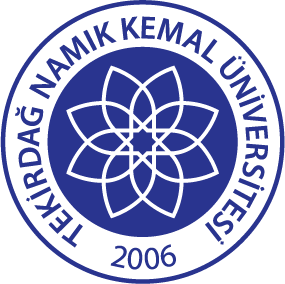 TNKÜAĞIZ VE DİŞ SAĞLIĞIUYGULAMA VE ARAŞTIRMA MERKEZİ PERSONEL PERFORMANS DEĞERLENDİRME FORMUDoküman No:EYS-FRM-315TNKÜAĞIZ VE DİŞ SAĞLIĞIUYGULAMA VE ARAŞTIRMA MERKEZİ PERSONEL PERFORMANS DEĞERLENDİRME FORMUHazırlama Tarihi:05.01.2022TNKÜAĞIZ VE DİŞ SAĞLIĞIUYGULAMA VE ARAŞTIRMA MERKEZİ PERSONEL PERFORMANS DEĞERLENDİRME FORMURevizyon Tarihi:--TNKÜAĞIZ VE DİŞ SAĞLIĞIUYGULAMA VE ARAŞTIRMA MERKEZİ PERSONEL PERFORMANS DEĞERLENDİRME FORMURevizyon No:0TNKÜAĞIZ VE DİŞ SAĞLIĞIUYGULAMA VE ARAŞTIRMA MERKEZİ PERSONEL PERFORMANS DEĞERLENDİRME FORMUToplam Sayfa Sayısı:2KURUM PERSONELİNİNKURUM PERSONELİNİNDEĞERLENDİRİCİNİNDEĞERLENDİRİCİNİNADI SOYADI:ADI SOYADI:ÇALIŞTIĞI BİRİM:GÖREVİ:GÖREVİ:PERFORMANS DEĞERLENDİRME KRİTERLERİAldığıPuan1 - Kurum Kurallarına UyumKurum bünyesinde oluşturulmuş yazılı veya sözlü olarak belirtilmiş veya kendiliğinden kurum kültürü çerçevesinde oluşmuş kurallara uyum yeteneği2 - Takım Çalışmasına YatkınlıkGünlük çalışma hayatında işin yapılışı sırasında ortak çalışma platformu yakalama,ortak hedefleri başarma gayreti, bireysel olarak işin daha hızlı gerçekleşeceği duygusunu yenebilme3 - Stres Altında Çalışabilmeİş yoğunluğu, yönetici baskısı, iş arkadaşlarının veya müşterinin baskısı vs nedenlerle oluşan stres altında soğukkanlılığını koruyarak çalışma, tavırları ile stresini dışa vurmadan kibarlığını koruma, sesini yükseltmeme, etkin sonuç elde edebilmek için kıvrakçözümler yaratabilme4 - Öğrenme ve Kendisini Sürekli Geliştirebilmeİşinin bir parçası olarak ihtiyaç duyduğu becerileri kazanmak için araştırma, kendisini geliştirme fırsatlarını değerlendirme, bunları işinde tatbik etme konusundaki çabası5 - Odak Noktasını Dağıtmadan ÇalışmaGünlük faaliyetleri gerçekleştirirken önceden tespit edilmiş veya görev olarak verilmiş hususlar dışında zaman hırsızları ile odağın yitirilmemesi6 - Karar Verme PerformansıKendi sorumluluk alanı ile ilgili inisiyatif kullanabilme, verilen kararlarda doğruluk oranı ve karar verme hızı7 - İş DisipliniGörev ve sorumluluklarına birebir uyma isteği, verilen talimatları önemseme, davranışları ile disiplinini çevresine yansıtabilme8 - Mesai Saatlerine UyumTanımlanan çalışma saatlerini önemseme, çalışma disiplinin bir parçası olduğunun farkına varma ve günlük iş hayatında açıkça tatbik ederek çevresine hissettirme9- İletişim YeteneğiTelefonda iletişim yeteneği (Kurum dışı kişilerle telefonda iletişim sırasında kullandığı ses tonu, cümle kurgu tarzı ve doğallığı )Yazılı iletişim yeteneği (Kurum içi veya dışı yazılı iletişimde imla, format ve kurgu açısından sergilediği performans)Beden dili ile iletişim yeteneği (Kurum içi veya dışı iletişimde beden dilini kullanmadakibaşarı seviyesi10 - Dürüstlük ve GüvenilirlikGünlük hayatta iş ortamında ve kurum dışı çevre ile kurduğu iletişimde maddi konulardan ayrı dürüstlük ve güvenilirlik performansı11 - AçıklıkKendi işinin kalitesi veya performans seviyesinin yönetim tarafından takip edilmesini sağlamak amacı ile sistematik ve objektif yazılı veya sözlü raporlama isteği12 - Özverili Çalışmaİş yaşamında kendisinden beklensin / beklenmesin etkin sonuçlar elde etmek için özveri gerektiğinin farkına varma, özverili çalışmanın kendi iş etiği için koşul olduğunu bilme yeteneği13 - Görevlerini Algılama ve Yerine Getirme ÇabasıKendisine açıkça ifade edilsin/edilmesin kendi görev sınırları içinde yer alabilecek konuları algılama ve bunları yerine getirme çabası14 - Yaptığı İşi BenimsemeGörev alanı her ne olursa olsun yaptığı işe saygı duyma severek yapma isteği15 - Verilen Görevleri Başarma İsteği ve KabiliyetiKendisine verilen görevleri motivasyon unsuru olarak algılama ve hızlı reaksiyon gösterme çabasıDeğerlendirici Görüşü (Varsa):Değerlendirici Görüşü (Varsa):